DEÜ İstatistik Bölümü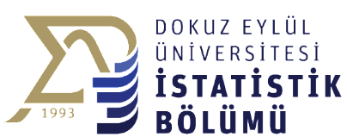 2022-2023 Güz DönemiLisans Ders Programı1. Sınıf2. Sınıf3. Sınıf4. SınıfPazartesiSalıSalıÇarşambaÇarşambaPerşembeCuma08:30-09:15İST 1051Comp. Tools For Stat.11.ŞubeMakine Mühendisliği -1. Katta Bilg.    Lab 13TDL 1001OnlineDDM09:25-10:10KPD 1000Kariyer PlanlamaUzaktanİST 1051Comp. Tools For Stat.11.Şube      Makine Mühendisliği -1. Katta Bilg.    Lab 13TDL 1001OnlineDDM10:20-11:05FSH0001
İletişim Becerileri
UzaktanİST 1015 Statistics I1.ŞubeB152İST 1015 Statistics I1.ŞubeB260İST 1015 Statistics I2.ŞubeB257İST 1051Comp. Tools For Stat.12.ŞubeMakine Mühendisliği -1. Katta Bilg.    Lab 13İST1095Tech. English IKonferans Salonu11:15-12:00FSH0001
İletişim Becerileri
UzaktanİST 1015 Statistics I1.ŞubeB152İST 1015 Statistics I1.ŞubeB260İST 1015 Statistics I2.ŞubeB257İST 1051Comp. Tools For Stat.12.ŞubeMakine Mühendisliği -1. Katta Bilg.    Lab 13İST1095Tech. English IKonferans Salonu13:00-13:45MAT1001Calculus11.şubeB257İST 1013Probability I 1.ŞubeB152İST 1015 Statistics I2.ŞubeB257MAT1001Calculus12.şubeB257MAT1001Calculus12.şubeB257ATA 1001OnlineDDM13:55-14:40MAT1001Calculus11.şubeB257İST 1013Probability I1.ŞubeB152İST 1015 Statistics I2.ŞubeB257MAT1001Calculus12.şubeB257MAT1001Calculus12.şubeB257ATA 1001OnlineDDM14:50-15:35MAT1001Calculus12.şubeB257İST 1013Probability I 2.ŞubeB152İST 1013Probability I 2.ŞubeB152MAT1001Calculus11.şubeB257MAT1001Calculus11.şubeB25715:45-16:30MAT1001Calculus12.şubeB257İST 1013Probability I2.ŞubeB152İST 1013Probability I2.ŞubeB152MAT1001Calculus11.şubeB257MAT1001Calculus11.şubeB257PazartesiPazartesiPazartesiSalıSalıÇarşambaÇarşambaPerşembeCuma08:30-09:15BİL 2205Computer Programming I1.ŞubeMakine Mühendisliği -1. Katta Bilg.    Lab 1309:25-10:10BİL 2205Computer Programming I1.ŞubeMakine Mühendisliği -1. Katta Bilg.    Lab 1310:20-11:05İST 2017Mathematical Statistics1.ŞubeBurcu HüdaverdiB259İST 2017Mathematical Statistics1.ŞubeBurcu HüdaverdiB259İST 2017Mathematical Statistics2.ŞubeTuğba YıldızB258İST 2017Mathematical Statistics1.ŞubeBurcu HüdaverdiB259İST 2017Mathematical Statistics2.ŞubeTuğba YıldızB258İST 2015Probleme Dayalı Öğrenme I Tuğba Yıldız 1.ŞubeB258İST 2015Probleme Dayalı Öğrenme I Burcu Hüdaverdi 2.ŞubeB259MAT 2001Introduction to Linear Algebra1.ŞubeB257BİL 2205Computer Programming I2:şubeMakine Mühendisliği -1. Katta Bilg.    Lab 1311:15-12:00İST 2017Mathematical Statistics1.ŞubeBurcu HüdaverdiB259İST 2017Mathematical Statistics2.ŞubeTuğba YıldızB258İST 2017Mathematical Statistics2.ŞubeTuğba YıldızB258İST 2017Mathematical Statistics1.ŞubeBurcu HüdaverdiB259İST 2017Mathematical Statistics2.ŞubeTuğba YıldızB258İST 2015Probleme Dayalı Öğrenme I Tuğba Yıldız 1.ŞubeB258İST 2015Probleme Dayalı Öğrenme I Burcu Hüdaverdi 2.ŞubeB259MAT 2001Introduction to Linear Algebra1.ŞubeB257BİL 2205Computer Programming I2.ŞubeMakine Mühendisliği -1. Katta Bilg.    Lab 1313:00-13:45İST 2065İstatistiksel Kalite Kontrolü1.ŞubeB152İST 2065İstatistiksel Kalite Kontrolü1.ŞubeB152İST 2065İstatistiksel Kalite Kontrolü1.ŞubeB152MAT 2001Introduction to Linear Algebra1.ŞubeB260MAT 2001Introduction to Linear Algebra1.ŞubeB260İST 2065İstatistiksel Kalite Kontrolü2.ŞubeB152BİL 2205Computer Programming I1.ŞubeMakine Mühendisliği -1. Katta Bilg.    Lab 13MAT 2001Introduction to Linear Algebra2.ŞubeB25713:55-14:40İST 2065İstatistiksel Kalite Kontrolü1.ŞubeB152İST 2065İstatistiksel Kalite Kontrolü1.ŞubeB152İST 2065İstatistiksel Kalite Kontrolü1.ŞubeB152MAT 2001Introduction to Linear Algebra1.ŞubeB260MAT 2001Introduction to Linear Algebra1.ŞubeB260İST 2065İstatistiksel Kalite Kontrolü2.ŞubeB152BİL 2205Computer Programming I1.ŞubeMakine Mühendisliği -1. Katta Bilg.    Lab 13MAT 2001Introduction to Linear Algebra2.ŞubeB25714:50-15:35İST 2065İstatistiksel Kalite Kontrolü2.ŞubeB152İST 2065İstatistiksel Kalite Kontrolü2.ŞubeB152İST 2065İstatistiksel Kalite Kontrolü2.ŞubeB152MAT 2001Introduction to Linear Algebra2.ŞubeB257MAT 2001Introduction to Linear Algebra2.ŞubeB257İST 2065İstatistiksel Kalite Kontrolü1.ŞubeB152BİL 2205Computer Programming I2:şubeMakine Mühendisliği -1. Katta Bilg.    Lab 1315:45-16:30İST 2065İstatistiksel Kalite Kontrolü2.ŞubeB152İST 2065İstatistiksel Kalite Kontrolü2.ŞubeB152İST 2065İstatistiksel Kalite Kontrolü2.ŞubeB152MAT 2001Introduction to Linear Algebra2.ŞubeB257MAT 2001Introduction to Linear Algebra2.ŞubeB257İST 2065İstatistiksel Kalite Kontrolü1.ŞubeB152BİL 2205Computer Programming I2.ŞubeMakine Mühendisliği -1. Katta Bilg.    Lab 13PazartesiPazartesiSalıSalıÇarşambaÇarşambaPerşembePerşembeCuma08:30-09:1509:25-10:10İST 3177Anket Tasarımı ve ÇözümlemesiB152İST 3177Anket Tasarımı ve ÇözümlemesiB152İST 3175Karar KuramıB152İST 3175Karar KuramıB152IST3103Yönlendirilmiş Grup ÇalışmasıB152IST3103Yönlendirilmiş Grup ÇalışmasıB152IST3167BiostatisticsB25810:20-11:05İST 3177Anket Tasarımı ve ÇözümlemesiB152İST 3177Anket Tasarımı ve ÇözümlemesiB152İST 3175Karar KuramıB152İST 3175Karar KuramıB152IST3103Yönlendirilmiş Grup ÇalışmasıB152IST3103Yönlendirilmiş Grup ÇalışmasıB152IST3167BiostatisticsB25811:15-12:00İST 3177Anket Tasarımı ve ÇözümlemesiB152İST 3177Anket Tasarımı ve ÇözümlemesiB152İST 3175Karar KuramıB152İST 3175Karar KuramıB152IST3103Yönlendirilmiş Grup ÇalışmasıB152IST3103Yönlendirilmiş Grup ÇalışmasıB152IST3167BiostatisticsB25813:00-13:45İST 3031  Regresyon Çözümlemesi1.ŞubeLab2İST 3031  Regresyon Çözümlemesi2.ŞubeB258İST 3075Doğrusal Programlama1,ŞubeB258İST 3075Doğrusal Programlama2,ŞubeB259İST 3031  Regresyon Çözümlemesi1.ŞubeB259İST 3031  Regresyon Çözümlemesi2.ŞubeB258İST 3075Doğrusal Programlama1.ŞubeB258İST 3075Doğrusal Programlama2.ŞubeB25913:55-14:40İST 3031  Regresyon Çözümlemesi1.ŞubeLab2İST 3031  Regresyon Çözümlemesi2.ŞubeB258İST 3075Doğrusal Programlama1.ŞubeB258İST 3075Doğrusal Programlama2,ŞubeB259İST 3031  Regresyon Çözümlemesi1.ŞubeB259İST 3031  Regresyon Çözümlemesi2.ŞubeB258İST 3075Doğrusal Programlama1.ŞubeB258İST 3075Doğrusal Programlama2.ŞubeB259PazartesiSalıÇarşambaPerşembeCuma08:30-09:15İST 4001Bitirme Projesi09:25-10:10İST 4001Bitirme ProjesiİST 4117Dayanıklı Tahminleme ve Çıkarsamaya GirişAbdullah Fırat Özdemir B25910:20-11:05IST4037Çok Değişkenli İstatistiksel ÇözümlemeB260İST 4035Parametrik Olmayan İstatistiksel YöntemlerB257IST4037Çok Değişkenli İstatistiksel ÇözümlemeLab2İST 4035Parametrik Olmayan İstatistiksel YöntemlerLab2İST 4117Dayanıklı Tahminleme ve Çıkarsamaya GirişB25911:15-12:00IST4037Çok Değişkenli İstatistiksel ÇözümlemeB260İST 4035Parametrik Olmayan İstatistiksel YöntemlerB257IST4037Çok Değişkenli İstatistiksel ÇözümlemeLab2İST 4035Parametrik Olmayan İstatistiksel YöntemlerLab2İST 4117Dayanıklı Tahminleme ve Çıkarsamaya GirişB25913:00-13:45IST4113Stokastik SüreçlerB259İST 4175Serim YöntemleriB260İST 4155Data Management in Statistics with ExcelLab213:55-14:40IST4113Stokastik SüreçlerB259İST 4175Serim YöntemleriB260İST 4155Data Management in Statistics with Excel14:50-15:35IST4113Stokastik SüreçlerB259İST 4175Serim YöntemleriB260İST 4155Data Management in Statistics with Excel15:45-16:30